Set Theory Test Citation:Brase, G.L. (2021). Which individual difference traits predict good Bayesian reasoning? Concurrent comparisons of underlying abilities. Memory & Cognition, 49(2), 235-248.. https://doi.org/10.3758/s13421-020-01087-5Scoring Directions: All 12 items should be presented in random order, and an overall score is the number of correct answers.Instructions: This section of the study asks you to answer some questions about how sets of items interact. Sets can be combined in a number of different ways to produce another set. These questions use the following definitions and symbols:The union of sets A and B, denoted by A B, is the combination of all the items in both sets. For example: If A = {1, 2} and B = {2, 3} , then A  B = {1, 2, 3} . The intersection of sets A and B, denoted by A  B, is all the items that both sets have in common. For example: If A = {1, 2} and B = {2, 3} , then A  B = {2} . The difference of sets A and B, denoted by A - B, is all the items that are in A but not in B. For example: If A = {1, 2} and B = {2, 3} , then A - B = {1}. 1. If A = {1, 2, 3} and B = {1, 2, 4, 5}, 	What is A  B = ?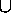 2. If A = {1, 2, 3} and B = {1, 2, 4, 5}, 	What is A  B = ?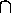 3. If A = {1, 2, 3} and B = {1, 2, 4, 5}, 	What is A  ̶̶ B = ?4. If A = {1, 2, 3} and B = {1, 2, 4, 5} ,	What is B  ̶̶ A = ? 5. If A = {2, 3, 4, 5} B = {4, 5, 6, 7} C = {6, 7, 8, 9} D = {8, 9, 10, 11}  	What is A  C ?6. If A = {2, 3, 4, 5} B = {4, 5, 6, 7} C = {6, 7, 8, 9} D = {8, 9, 10, 11} 	What is B  C ?7. If A = {2, 3, 4, 5} B = {4, 5, 6, 7} C = {6, 7, 8, 9} D = {8, 9, 10, 11} 	What is B  D ?8. If A = {2, 3, 4, 5} B = {4, 5, 6, 7} C = {6, 7, 8, 9} D = {8, 9, 10, 11} 	What is A  B ?9. If A = {2, 3, 4, 5} B = {4, 5, 6, 7} C = {6, 7, 8, 9} D = {8, 9, 10, 11} 	What is A  C ?10. If A = {2, 3, 4, 5} B = {4, 5, 6, 7} C = {6, 7, 8, 9} D = {8, 9, 10, 11} 	What is C  D ?11. If A = {2, 3, 4, 5} B = {4, 5, 6, 7} C = {6, 7, 8, 9} D = {8, 9, 10, 11} 	What is C  ̶̶ B ?12. If A = {2, 3, 4, 5} B = {4, 5, 6, 7} C = {6, 7, 8, 9} D = {8, 9, 10, 11} 	What is C  ̶̶ D ?Reminder:  = the union of sets,  = the intersection of sets, and – = the difference of sets.